This document is intended for customers licensed to use CCH Axcess™ Portal.  The document is a template ready for customers to customize and distribute to their clients.  To begin, search for “FirmName” and replace with the actual business name. Customize the cover page and text within the guide as appropriate to meet your firm policies.  After the guide is customized it is recommended that the final document be converted to a PDF file for distribution to clients. FirmNameCCH Axcess™ Portal Client User GuideSubtitleLast Updated: What is a Portal?Portals are web-based applications that allow for the encrypted, bi-directional transmission and storage of electronic data. In other words, you have instant access to documents and information wherever and whenever you want. A portal, is a place where files can be uploaded, downloaded, stored, and shared in a safe and secure environment — 24/7. Why is my accountant using a portal?
It’s easy to use — This user guide contains simple instructions, but if you’ve ever used online banking or email, you’ll find your portal to be intuitive and easy to learn. Once we create your portal you will receive a few introductory email notifications with additional information and your specific login credentials.
It’s secure — Portals are the most secure way to exchange documents electronically. With identity theft on the rise, portals provide you with peace of mind knowing that the only person who can access your files is you and anyone you designate. 
It’s convenient — Whether you want to locate last year’s tax return or need to urgently upload a file to send our way, you can do so – anytime, anywhere, thanks to 24/7 access. You won’t have to wait for the postal service or make a trip to our office — just log in and get to work. Share PDF files, Microsoft® Excel® spreadsheets, QuickBooks® company files, Microsoft® Word documents, Microsoft® PowerPoint® presentations and financial software data files — and more!How Else Can I Use My Portal?You have the capability to grant portal access to anyone — such as a banker who you may collaborate with on a regular basis. Prior to the convenience of portals, options to share information included email, fax, courier, or postal mail. In many cases, you had to request the information from our firm before you could provide it to the bank, and vice versa. Portals have significantly reduced the time and resources spent on trading information. 

Your portal will also allow you to:Easily upload files of all sizesDesignate files as read-only or read-write — having the option to disable others from overwriting changes, for added securitySearch, sort, and display documents based on a variety of characteristicsA portal will not only safely transmit your information but it will also help us foster better service, expanded communication, and faster/easier access to the information you seek, at anytime. The Portal Interface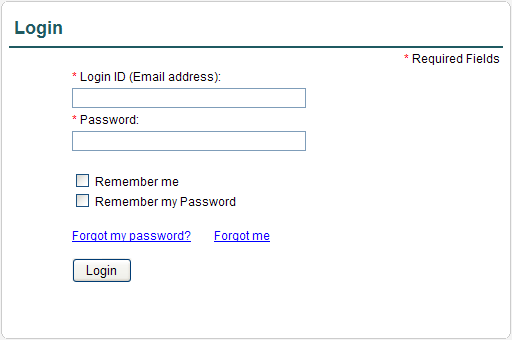 The interface is suitable for use on any computer and even your mobile/tablet devices. It provides a basic, web-based interface that allows you to use the core features efficiently, such as adding and downloading files.A link to your portal is here: https://portal.cchaxcess.com/suiOnce you login, you’ll be directed to your personal, customized portal home page.Portal Home PageYour portal home page is where you will exchange documents with us.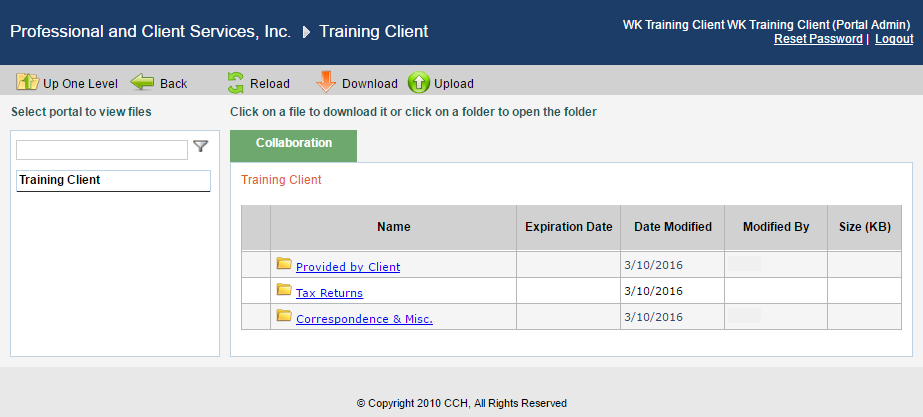 Portal Home Page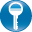 Menu Bar	Used to navigate through PortalNavigation Pane	Access a portal by clicking the portal nameFiles and Folders	View the list of folders, and files within the folders	Up One Level	Move up one folder level within the files and folders.	Back	Return to the previous screen.	Reload	Refreshes the portal to reflect recent changes.	Download	Click to download the selected file. Multiple files are downloaded as a single ZIP file. Select files to download by clicking the box to the left of the file name.	Upload	Click Upload to add a file to the selected portal.Download Files from PortalA simple and easy way to download (view or save) a file is to click on the filename hyperlink. The file download prompt appears enabling the file to be saved or viewed.Add Files to PortalClick Upload in the menu bar to begin the process of adding files to the portal.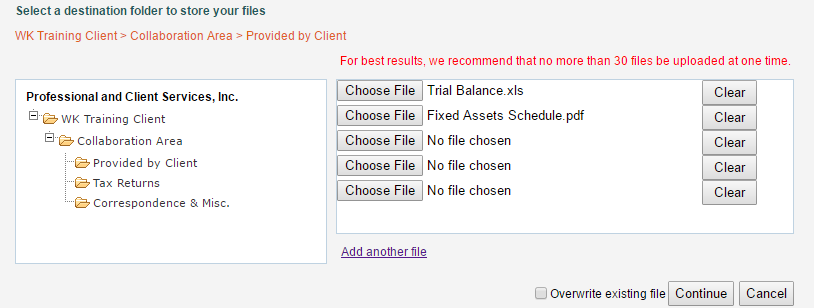 Add Files to PortalSteps to add files to PortalIn the folder selection pane, select the destination folder in Portal.Click Choose File and select file(s) to upload from your computer or network.Verify the file location and click Continue to add the file(s) to Portal.Icon LegendKeysQuick reference to the key aspects of a particular functionIcon Legend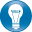 TipBest practice tips and shortcutsIcon Legend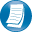 NotesInformational notes about functionsIcon Legend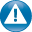 WarningImportant warnings about a function